Услуги по контраварийной подготовке водителейУникальная программа контраварийной подготовки водителей проводится по методике и при поддержке Заслуженного Тренера России профессора РГАФК Цыганкова Э.С. В зависимости от начальных навыков клиентов и их пожеланий, мы предлагаем несколько учебных программ:Уникальная программа подготовки позволяет приобрести практические навыки безопасного управления автомобилем в критических ситуациях, считающиеся недоступными для обычных водителей, поскольку этому невозможно обучиться во время повседневной езды. Многие называют это "Курсы Экстремального вождения". Называйте как хотите, но назначение данного курса - это прежде всего Безопасное управление автомобилем в экстремальных условиях. В основе данного курса лежит опыт подготовки ведущих автогонщиков нашей страны и водителей спецслужб. Однако навыки, преподаваемые в нем, необходимы всем водителям, для кого слово "БЕЗОПАСНОСТЬ" не пустой звук.Состоит из нескольких частей:Теоретическая  тренажерная подготовкаПрактика и исследования "Центра Высшего Водительского Мастерства" подсказывают, что ни один(!) человек не способен без специальной подготовки стабилизировать автомобиль в заносе (самой простой критической ситуации). Не потому ли бывалые водители так его боятся. А между тем выработать необходимые для этого навыки доступно каждому человеку.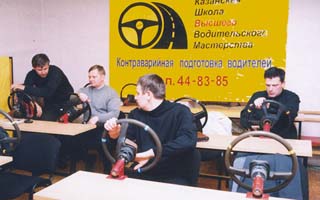 Для стабилизации автомобиля при заносе необходимо сделать минимум 4 движения руками в секунду на рулевом колесе, причем правильных движений, обеспечивающих высокую скорость руления при минимальных физических затратах. Вы считаете, что вам это под силу. Пожалуйста! Попробуйте!Вывесите передние колеса своего автомобиля и попробуйте быстро повернуть руль от упора до упора и обратно пять раз подряд за 15 секунд (для ВАЗ-2108 и т.п.). Если получится, тренажерную подготовку можно не проходить. Да, 15 сек. - это максимум, на слабенькую "троечку"Что такое Теоретическая подготовка?Сколько существует приемов торможения? Что такое траектория движения автомобиля? Как заставить автомобиль поворачивать, если он этого не хочет? Как безопаснее пройти поворот? Как сохранить автомобиль на разбитой дороге? Как избежать потери устойчивости автомобиля и что делать, если это произошло? И много другой интересной и полезной информации. Ее может оказаться так много, что с первого раза Вам не удастся все запомнить. В таком случае Вы имеете возможность повторить теоретический курс БЕСПЛАТНО!Подготовка проводится в тренажерном классе Казанской Школы Высшего Водительского Мастерства с понедельника по пятницу включительно. Обычно с 18.00 до 21.00.Уточнить условия можно по нашему телефону (843) 297-83-85.Автодромная контраварийная подготовкаЗанятия проводятся в группах по 6-8 автомобилей. Причем Вы должны познать возможности и тонкости управления именно СВОИМ автомобилем. Безопасность Вам и Вашему автомобилю ГАРАНТИРУЕТСЯ! Впрочем, мы можем за дополнительную плату предоставить вам и свой автомобиль. Инструктора не сидят с Вами в машине, а общаются с Вами по радиосвязи.Школа устойчивости(Отработка приемов активной безопасности при высоком коэффициенте сцепления для водителей с устойчивыми навыками управления автомобилем)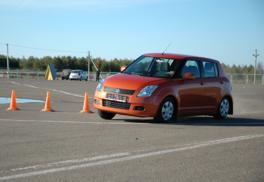 Типичное заблуждение, что управление автомобилем летом не представляет никакой опасности. Особенно для опытных водителей. Чем же тогда объяснить страшные аварии, совершаемые опытными водителями летом в сухую погоду в светлое время суток?Потеря устойчивости автомобиля, движущегося на высокой скорости по сухому асфальту, почти всегда заканчивается трагедией. По мнению Профессионалов - управление автомобилем на дороге с высоким коэффициентом сцепления похоже на езду по льду, только все происходит гораздо быстрей и рассчитывать водитель может лишь на рефлексы,...которых зачастую нет.Как безопасно пройти поворот,? Что такое ТРАЕКТОРИЯ движения автомобиля в повороте? Как повысить управляемость автомобиля и как изменять его поворачиваемость за счет перераспределения веса по осям и колесам? А знаете ли Вы габариты своего автомобиля? Так, чтобы не выходить из машины и не просить прохожих посмотреть, сколько там еще осталось, а с точностью до 5 см! Как использовать тягу двигателя Вашего автомобиля? Как совершить серию маневров или объехать внезапное препятствие и не перевернуться? Как пользоваться зеркалами заднего вида? Как маневрировать в ограниченном пространстве и двигаться задним ходом ? И многое другое.Летняя автодромная контраварийная подготовка проводится на асфальтированном автодроме. В светлое время суток (рекомендуем с утра).Уточнить условия можно по нашему телефону (843) 297-83-85.Школа скольжения(Отработка приемов активной безопасности при низком коэффициенте сцепления)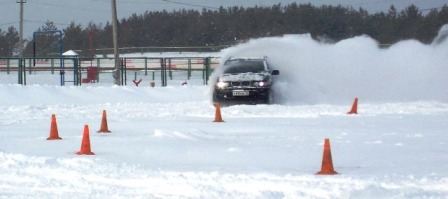 Зимняя контраварийная подготовка пользуется большой популярностью, т.к. проводится на чистом льду.
 В таких условиях очень просто смоделировать реальные критические ситуации, связанные с потерей устойчивости и управляемости автомобиля на скользкой дороге. Причем создание этих ситуаций АБСОЛЮТНО БЕЗОПАСНО для водителя и его автомобиля, так как все происходит на скорости не более 30 км/час. При этом развитие экстремальной ситуации происходит значительно медленнее, чем на снегу или асфальте, что позволяет понять закономерность ее развития и выработать необходимые рефлекторные действия.Самое главное - Вы научитесь всем нюансам безопасного управления Вашим автомобилем:эффективным приемам торможения на скользкой дороге и выходу из таких критических ситуаций. как снос передней оси, занос задней оси, научитесь управляемому заносу (прием, соответствующий уровню Мастера спорта) и узнаете зачем он нужен, и конечно же освоите такие элементарные(!) трюки, как разворот на месте и "полицейский разворот". Вас ждет еще много других интересных упражнений, основная цель которых - развить тонкое чувство автомобиляА самое главное, Вы подружитесь со своим автомобилем, перестанете его бояться, а управление им на скользкой дороге будет доставлять Вам только удовольствие. И может быть, когда-нибудь, приобретенные Вами навыки, спасут Вам жизнь.Занятия проводятся на ледовой площадке. Время - лучше с утра.Для сильно занятых людей возможно проведение практических занятий в выходные дни.Уточнить условия можно по нашему телефону (843) 297-83-85Защитное вождение Как гласит старая мудрость: "Умный всегда найдёт выход из безвыходной ситуации. Мудрый никогда в неё не попадёт". Может быть, чтобы не искать выход из критических ситуаций, есть смысл научиться в них не попадать? Этому и посвящена программа "Защитного вождения. Часто можно услышать: "Ну если не ты в кого-то, то в тебя кто-нибудь!" Однако есть секреты вождения, которые позволяют если не исключить полностью такую вероятность, но снизить её в 10 (десять!) раз.